フェイスシート利用開始日利用開始日平成　　年　　月　　日平成　　年　　月　　日平成　　年　　月　　日平成　　年　　月　　日平成　　年　　月　　日平成　　年　　月　　日記入日記入日記入日平成　　年　　月　　　日平成　　年　　月　　　日平成　　年　　月　　　日平成　　年　　月　　　日平成　　年　　月　　　日記録者・場所記録者・場所記録者・場所記録者・場所記録者・場所記録者・場所フリガナフリガナ男女男女昭和昭和昭和利用者氏名利用者氏名男女男女大正大正大正　　　年　　　月　　　日生（　　歳）　　　年　　　月　　　日生（　　歳）　　　年　　　月　　　日生（　　歳）　　　年　　　月　　　日生（　　歳）　　　年　　　月　　　日生（　　歳）　　　年　　　月　　　日生（　　歳）　　　年　　　月　　　日生（　　歳）　　　年　　　月　　　日生（　　歳）　　　年　　　月　　　日生（　　歳）利用者氏名利用者氏名男女男女平成平成平成　　　年　　　月　　　日生（　　歳）　　　年　　　月　　　日生（　　歳）　　　年　　　月　　　日生（　　歳）　　　年　　　月　　　日生（　　歳）　　　年　　　月　　　日生（　　歳）　　　年　　　月　　　日生（　　歳）　　　年　　　月　　　日生（　　歳）　　　年　　　月　　　日生（　　歳）　　　年　　　月　　　日生（　　歳）利用者現住所利用者現住所〒〒〒〒〒〒〒〒〒〒〒〒要介護度要支援1・2　要介護1・2・3・4・5要支援1・2　要介護1・2・3・4・5要支援1・2　要介護1・2・3・4・5要支援1・2　要介護1・2・3・4・5要支援1・2　要介護1・2・3・4・5要支援1・2　要介護1・2・3・4・5要支援1・2　要介護1・2・3・4・5要支援1・2　要介護1・2・3・4・5利用者現住所利用者現住所〒〒〒〒〒〒〒〒〒〒〒〒電話　　（　　　　　）　　　　　―電話　　（　　　　　）　　　　　―電話　　（　　　　　）　　　　　―電話　　（　　　　　）　　　　　―電話　　（　　　　　）　　　　　―電話　　（　　　　　）　　　　　―電話　　（　　　　　）　　　　　―電話　　（　　　　　）　　　　　―電話　　（　　　　　）　　　　　―身元引受人身元引受人氏名氏名氏名氏名氏名氏名氏名氏名氏名氏名氏名男・　女男・　女　　　　歳　　　　歳続柄続柄続柄身元引受人身元引受人住所住所住所住所住所住所住所住所住所住所住所住所住所住所住所住所住所電話電話電話電話家族構成家族構成家族構成家族構成家族構成家族構成家族構成家族構成家族構成家族構成家族構成氏名氏名氏名氏名氏名続柄続柄続柄続柄続柄同居・別居同居・別居□同居　□別居□同居　□別居□同居　□別居□同居　□別居□同居　□別居□同居　□別居□同居　□別居□同居　□別居□同居　□別居□同居　□別居生活状況歩行歩行□自立　□一部介助　□全介助□自立　□一部介助　□全介助□自立　□一部介助　□全介助□自立　□一部介助　□全介助□自立　□一部介助　□全介助□自立　□一部介助　□全介助□自立　□一部介助　□全介助障害など部位障害など部位障害など部位障害など部位障害など部位障害など部位障害など部位障害など部位障害など部位障害など部位障害など部位障害など部位障害など部位生活状況食事食事□自立　□一部介助　□全介助□自立　□一部介助　□全介助□自立　□一部介助　□全介助□自立　□一部介助　□全介助□自立　□一部介助　□全介助□自立　□一部介助　□全介助□自立　□一部介助　□全介助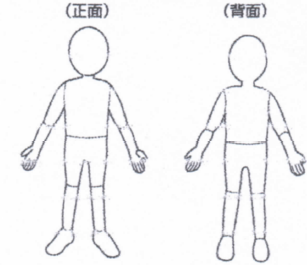 生活状況入浴入浴□自立　□一部介助　□全介助□自立　□一部介助　□全介助□自立　□一部介助　□全介助□自立　□一部介助　□全介助□自立　□一部介助　□全介助□自立　□一部介助　□全介助□自立　□一部介助　□全介助生活状況排泄排泄□自立　□一部介助　□全介助□自立　□一部介助　□全介助□自立　□一部介助　□全介助□自立　□一部介助　□全介助□自立　□一部介助　□全介助□自立　□一部介助　□全介助□自立　□一部介助　□全介助生活状況着脱衣着脱衣□自立　□一部介助　□全介助□自立　□一部介助　□全介助□自立　□一部介助　□全介助□自立　□一部介助　□全介助□自立　□一部介助　□全介助□自立　□一部介助　□全介助□自立　□一部介助　□全介助疾患等褥瘡褥瘡褥瘡褥瘡□有　□無（部位　　　　　）□有　□無（部位　　　　　）□有　□無（部位　　　　　）□有　□無（部位　　　　　）□有　□無（部位　　　　　）疾患等皮膚疾患皮膚疾患皮膚疾患皮膚疾患□有　□無（部位　　　　　）□有　□無（部位　　　　　）□有　□無（部位　　　　　）□有　□無（部位　　　　　）□有　□無（部位　　　　　）疾患等内服薬内服薬内服薬内服薬□有　(朝・昼・晩）　□無□有　(朝・昼・晩）　□無□有　(朝・昼・晩）　□無□有　(朝・昼・晩）　□無□有　(朝・昼・晩）　□無疾患等既往歴既往歴既往歴疾患等身体状況視力視力視力□見える　□少し見えにくい　□ほとんど見えない　□見えない□見える　□少し見えにくい　□ほとんど見えない　□見えない□見える　□少し見えにくい　□ほとんど見えない　□見えない□見える　□少し見えにくい　□ほとんど見えない　□見えない□見える　□少し見えにくい　□ほとんど見えない　□見えない□見える　□少し見えにくい　□ほとんど見えない　□見えない□見える　□少し見えにくい　□ほとんど見えない　□見えない□見える　□少し見えにくい　□ほとんど見えない　□見えない□見える　□少し見えにくい　□ほとんど見えない　□見えない□見える　□少し見えにくい　□ほとんど見えない　□見えない□見える　□少し見えにくい　□ほとんど見えない　□見えない□見える　□少し見えにくい　□ほとんど見えない　□見えない□見える　□少し見えにくい　□ほとんど見えない　□見えない□見える　□少し見えにくい　□ほとんど見えない　□見えない眼鏡の有無眼鏡の有無眼鏡の有無眼鏡の有無□有　□無身体状況聴力聴力聴力□見える　□少し見えにくい　□ほとんど見えない　□見えない□見える　□少し見えにくい　□ほとんど見えない　□見えない□見える　□少し見えにくい　□ほとんど見えない　□見えない□見える　□少し見えにくい　□ほとんど見えない　□見えない□見える　□少し見えにくい　□ほとんど見えない　□見えない□見える　□少し見えにくい　□ほとんど見えない　□見えない□見える　□少し見えにくい　□ほとんど見えない　□見えない□見える　□少し見えにくい　□ほとんど見えない　□見えない□見える　□少し見えにくい　□ほとんど見えない　□見えない□見える　□少し見えにくい　□ほとんど見えない　□見えない□見える　□少し見えにくい　□ほとんど見えない　□見えない□見える　□少し見えにくい　□ほとんど見えない　□見えない□見える　□少し見えにくい　□ほとんど見えない　□見えない□見える　□少し見えにくい　□ほとんど見えない　□見えない補聴器補聴器補聴器補聴器□有　□無身体状況歯歯歯義歯及び治療の有無　義歯及び治療の有無　義歯及び治療の有無　□有　□無□有　□無□有　□無□有　□無□有　□無総義歯　(上・　下)　　部分義歯　(上・　下)　総義歯　(上・　下)　　部分義歯　(上・　下)　総義歯　(上・　下)　　部分義歯　(上・　下)　総義歯　(上・　下)　　部分義歯　(上・　下)　総義歯　(上・　下)　　部分義歯　(上・　下)　総義歯　(上・　下)　　部分義歯　(上・　下)　総義歯　(上・　下)　　部分義歯　(上・　下)　総義歯　(上・　下)　　部分義歯　(上・　下)　総義歯　(上・　下)　　部分義歯　(上・　下)　総義歯　(上・　下)　　部分義歯　(上・　下)　総義歯　(上・　下)　　部分義歯　(上・　下)　身体状況運動機能運動機能運動機能□問題なし　　□低下を認める　　□極度な低下を認める□問題なし　　□低下を認める　　□極度な低下を認める□問題なし　　□低下を認める　　□極度な低下を認める□問題なし　　□低下を認める　　□極度な低下を認める□問題なし　　□低下を認める　　□極度な低下を認める□問題なし　　□低下を認める　　□極度な低下を認める□問題なし　　□低下を認める　　□極度な低下を認める□問題なし　　□低下を認める　　□極度な低下を認める□問題なし　　□低下を認める　　□極度な低下を認める□問題なし　　□低下を認める　　□極度な低下を認める□問題なし　　□低下を認める　　□極度な低下を認める□問題なし　　□低下を認める　　□極度な低下を認める□問題なし　　□低下を認める　　□極度な低下を認める□問題なし　　□低下を認める　　□極度な低下を認める□問題なし　　□低下を認める　　□極度な低下を認める□問題なし　　□低下を認める　　□極度な低下を認める□問題なし　　□低下を認める　　□極度な低下を認める□問題なし　　□低下を認める　　□極度な低下を認める□問題なし　　□低下を認める　　□極度な低下を認める精神面意思表示意思表示意思表示意思表示意思表示□問題なし　　□普段は問題なし　　□困難がある　　□ほとんど表示できない□問題なし　　□普段は問題なし　　□困難がある　　□ほとんど表示できない□問題なし　　□普段は問題なし　　□困難がある　　□ほとんど表示できない□問題なし　　□普段は問題なし　　□困難がある　　□ほとんど表示できない□問題なし　　□普段は問題なし　　□困難がある　　□ほとんど表示できない□問題なし　　□普段は問題なし　　□困難がある　　□ほとんど表示できない□問題なし　　□普段は問題なし　　□困難がある　　□ほとんど表示できない□問題なし　　□普段は問題なし　　□困難がある　　□ほとんど表示できない□問題なし　　□普段は問題なし　　□困難がある　　□ほとんど表示できない□問題なし　　□普段は問題なし　　□困難がある　　□ほとんど表示できない□問題なし　　□普段は問題なし　　□困難がある　　□ほとんど表示できない□問題なし　　□普段は問題なし　　□困難がある　　□ほとんど表示できない□問題なし　　□普段は問題なし　　□困難がある　　□ほとんど表示できない□問題なし　　□普段は問題なし　　□困難がある　　□ほとんど表示できない□問題なし　　□普段は問題なし　　□困難がある　　□ほとんど表示できない□問題なし　　□普段は問題なし　　□困難がある　　□ほとんど表示できない□問題なし　　□普段は問題なし　　□困難がある　　□ほとんど表示できない精神面話しの了解話しの了解話しの了解話しの了解話しの了解□問題なし　　□普段は問題なし　　□困難がある　　□ほとんど表示できない□問題なし　　□普段は問題なし　　□困難がある　　□ほとんど表示できない□問題なし　　□普段は問題なし　　□困難がある　　□ほとんど表示できない□問題なし　　□普段は問題なし　　□困難がある　　□ほとんど表示できない□問題なし　　□普段は問題なし　　□困難がある　　□ほとんど表示できない□問題なし　　□普段は問題なし　　□困難がある　　□ほとんど表示できない□問題なし　　□普段は問題なし　　□困難がある　　□ほとんど表示できない□問題なし　　□普段は問題なし　　□困難がある　　□ほとんど表示できない□問題なし　　□普段は問題なし　　□困難がある　　□ほとんど表示できない□問題なし　　□普段は問題なし　　□困難がある　　□ほとんど表示できない□問題なし　　□普段は問題なし　　□困難がある　　□ほとんど表示できない□問題なし　　□普段は問題なし　　□困難がある　　□ほとんど表示できない□問題なし　　□普段は問題なし　　□困難がある　　□ほとんど表示できない□問題なし　　□普段は問題なし　　□困難がある　　□ほとんど表示できない□問題なし　　□普段は問題なし　　□困難がある　　□ほとんど表示できない□問題なし　　□普段は問題なし　　□困難がある　　□ほとんど表示できない□問題なし　　□普段は問題なし　　□困難がある　　□ほとんど表示できない精神面認知症認知症認知症認知症認知症□有・□無（軽度・中度・重度）　□ひどい物忘れ　　□徘徊　　□感情の起伏が目立つ□有・□無（軽度・中度・重度）　□ひどい物忘れ　　□徘徊　　□感情の起伏が目立つ□有・□無（軽度・中度・重度）　□ひどい物忘れ　　□徘徊　　□感情の起伏が目立つ□有・□無（軽度・中度・重度）　□ひどい物忘れ　　□徘徊　　□感情の起伏が目立つ□有・□無（軽度・中度・重度）　□ひどい物忘れ　　□徘徊　　□感情の起伏が目立つ□有・□無（軽度・中度・重度）　□ひどい物忘れ　　□徘徊　　□感情の起伏が目立つ□有・□無（軽度・中度・重度）　□ひどい物忘れ　　□徘徊　　□感情の起伏が目立つ□有・□無（軽度・中度・重度）　□ひどい物忘れ　　□徘徊　　□感情の起伏が目立つ□有・□無（軽度・中度・重度）　□ひどい物忘れ　　□徘徊　　□感情の起伏が目立つ□有・□無（軽度・中度・重度）　□ひどい物忘れ　　□徘徊　　□感情の起伏が目立つ□有・□無（軽度・中度・重度）　□ひどい物忘れ　　□徘徊　　□感情の起伏が目立つ□有・□無（軽度・中度・重度）　□ひどい物忘れ　　□徘徊　　□感情の起伏が目立つ□有・□無（軽度・中度・重度）　□ひどい物忘れ　　□徘徊　　□感情の起伏が目立つ□有・□無（軽度・中度・重度）　□ひどい物忘れ　　□徘徊　　□感情の起伏が目立つ□有・□無（軽度・中度・重度）　□ひどい物忘れ　　□徘徊　　□感情の起伏が目立つ□有・□無（軽度・中度・重度）　□ひどい物忘れ　　□徘徊　　□感情の起伏が目立つ□有・□無（軽度・中度・重度）　□ひどい物忘れ　　□徘徊　　□感情の起伏が目立つ特記事項